IGRA: “ŠTO JE POTREBNO?”(GOVORNO – JEZIČNA VJEŽBA)SLIČICE S POSLJEDNJEG LISTA POTREBNO JE IZREZATI, A UČENIK ĆE IH PREMA UPUTI IMENOVATI I RAZVRSTATI.NAKON ŠTO UČENIK STAVI SLIČICU NA PREDVIĐENO MJESTO, NEKA PONOVI CIJELU REČENICU NAGLAS.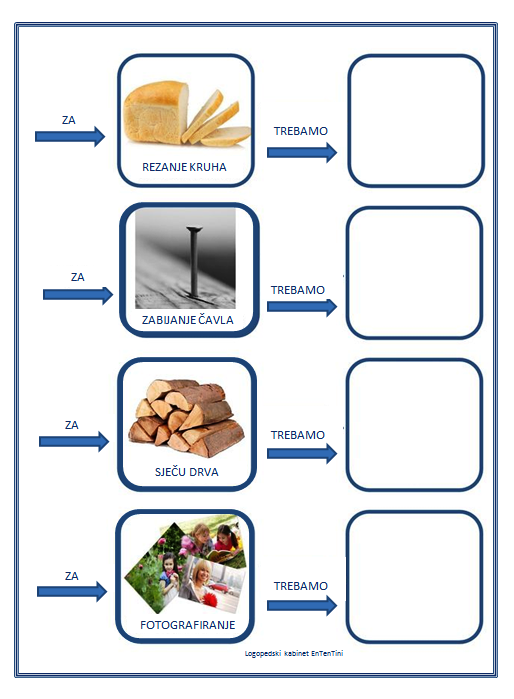 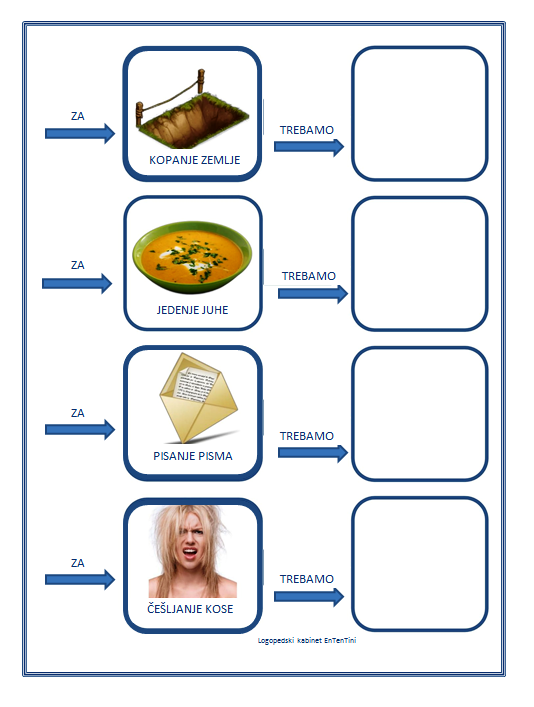 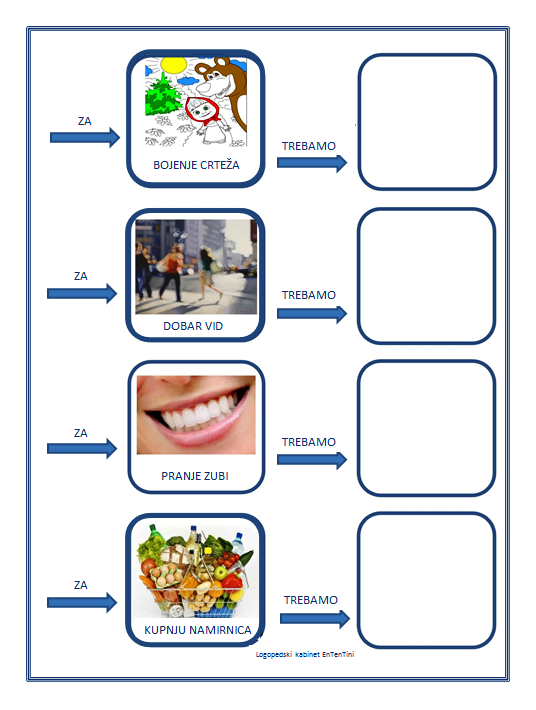 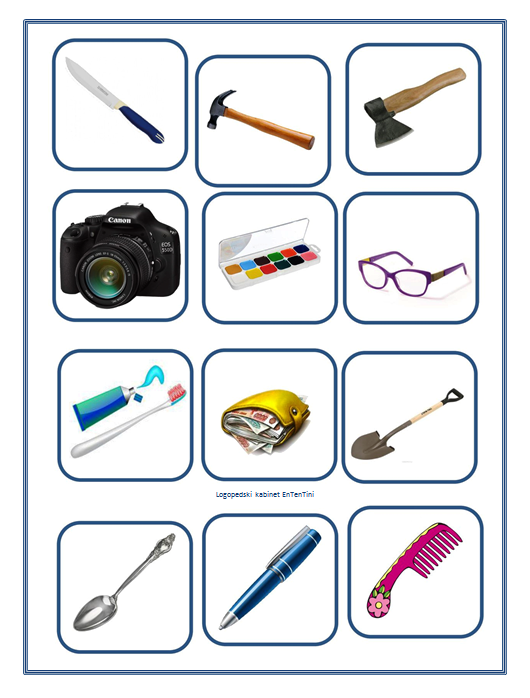 * Materijali preuzeti sa Facebook stranice logopedskog kabineta “En-ten-tini